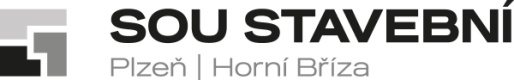 _Objednávka 25/2022 – úprava č. 1 – změna cenyObjednáváme opravu střechy na dostavbě školy v Plzni, Borské 55, podle nabídky číslo  22022 ze 17. 5. 2022 v nabídkové ceně 73 275,- bez DPH.Cena opravy se mění na 82 950,- Kč bez DPH.Potvrzuji úpravu ceny.Tomáš BoudaAIRHOME, s.r.o.PlzeňIČ 8964912Střední odborné učiliště stavební, Plzeň, Borská 55Střední odborné učiliště stavební, Plzeň, Borská 55Střední odborné učiliště stavební, Plzeň, Borská 55Borská 2718/55, Jižní Předměstí, 301 00 PlzeňBorská 2718/55, Jižní Předměstí, 301 00 PlzeňBorská 2718/55, Jižní Předměstí, 301 00 Plzeňtel.: 373 730 030, datová schránka: 7s8gxd7tel.: 373 730 030, datová schránka: 7s8gxd7AIRHOME, s.r.o.e-mail: sou@souplzen.cze-mail: sou@souplzen.czRokycanská 767/32https://www.souplzen.cz/https://www.souplzen.cz/312 00 PlzeňVÁŠ DOPIS ZN.:ZE DNE:NAŠE ZN.:SOUSPL/0939/22SOUSPL/0939/22VYŘIZUJE: Ing. SoutnerIng. SoutnerTEL.: 373 730 035373 730 035DAT. SCHR.:7s8gxd77s8gxd7E-MAIL:soutner@souplzen.czsoutner@souplzen.czDATUM:23.05.202223.05.2022Střední odborné učiliště stavební,Plzeň, Borská 55